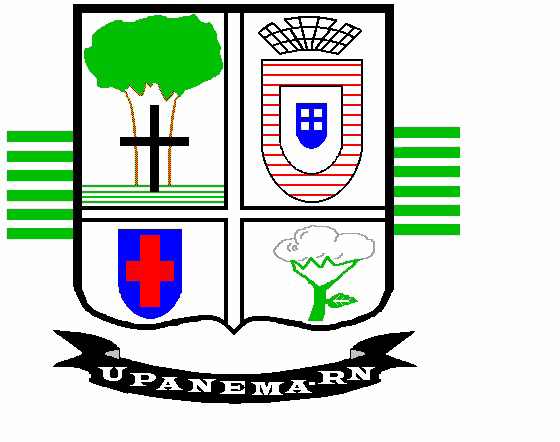 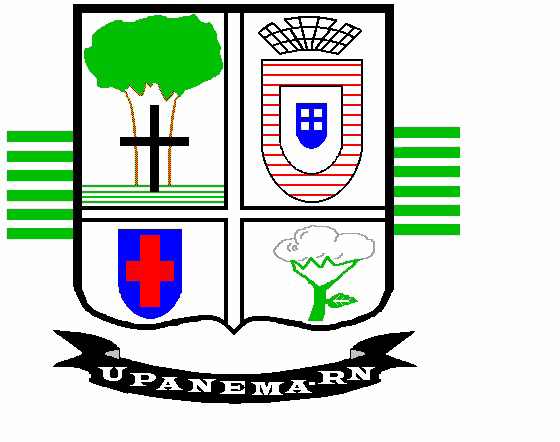 RREO - Anexo 13 (Lei nº 11.079, de 30.12.2004, arts. 22, 25 e 28)Luiz Jairo Bezerra de Mendonça	Maria Aparecida Beserra Moura	Antônia Katia Medeiros da SilvaPrefeito Municipal	Controladora	SEC. MUN. DE FINANÇAS E PLANEJAMENTOTop  Down Consultoria Ltda.	Emitido por: Katiúscia Braga Albino FerreiraIMPACTOS DAS CONTRATAÇÕES DE PPPSALDO TOTAL EM 31 DE DEZEMBRO DO EXERCÍCIO ANTERIORSALDO TOTAL EM 31 DE DEZEMBRO DO EXERCÍCIO ANTERIORSALDO TOTAL EM 31 DE DEZEMBRO DO EXERCÍCIO ANTERIORSALDO TOTAL EM 31 DE DEZEMBRO DO EXERCÍCIO ANTERIORSALDO TOTAL EM 31 DE DEZEMBRO DO EXERCÍCIO ANTERIORSALDO TOTAL EM 31 DE DEZEMBRO DO EXERCÍCIO ANTERIORREGISTROSREGISTROSREGISTROSREGISTROSEFETUADOSEFETUADOSEFETUADOSEM2020202020202020IMPACTOS DAS CONTRATAÇÕES DE PPPSALDO TOTAL EM 31 DE DEZEMBRO DO EXERCÍCIO ANTERIORSALDO TOTAL EM 31 DE DEZEMBRO DO EXERCÍCIO ANTERIORSALDO TOTAL EM 31 DE DEZEMBRO DO EXERCÍCIO ANTERIORSALDO TOTAL EM 31 DE DEZEMBRO DO EXERCÍCIO ANTERIORSALDO TOTAL EM 31 DE DEZEMBRO DO EXERCÍCIO ANTERIORSALDO TOTAL EM 31 DE DEZEMBRO DO EXERCÍCIO ANTERIORNoNoBimestreBimestreBimestreBimestreAtéAtéAtéoBimestreBimestreTOTAL DE ATIVOS0,000,000,000,000,000,000,000,000,000,00Ativos Constituídos pela SPE0,000,000,000,000,000,000,000,000,000,00TOTAL DE PASSIVOS0,000,000,000,000,000,000,000,000,000,00Obrigações decorrentes de Ativos Constituídos pela SPE0,000,000,000,000,000,000,000,000,000,00Provisões de PPP0,000,000,000,000,000,000,000,000,000,00Outros Passivos0,000,000,000,000,000,000,000,000,000,00ATOS POTENCIAIS PASSIVOS0,000,000,000,000,000,000,000,000,000,00Obrigações Contratuais0,000,000,000,000,000,000,000,000,000,00Riscos não Provisionados0,000,000,000,000,000,000,000,000,000,00Garantias Concedidas0,000,000,000,000,000,000,000,000,000,00Outros Passivos ContingentesOutros Passivos Contingentes0,000,000,000,000,000,000,000,000,000,000,000,000,000,000,000,000,000,00DESPESAS DE PPPExercício AnteriorExercício Corrente2021202220232024202420252025202620262027202720282028202820282029Do Ente Federado, exceto estatais não dependentes (I) Das Estatais Não-Dependentes (II)TOTAL DAS DESPESAS DE PPP (III) = (I + II) RECEITA CORRENTE LÍQUIDA (RCL) (IV)TOTAL DAS DESPESAS CONSIDERADAS PARA O LIMITE (I)TOTAL DESPESAS CONSIDERADAS PARA O LIMITE / RCL (%) (V) = (I / IV)0,000,000,000,000,000,000,000,000,000,000,000,000,000,000,000,000,000,000,000,000,000,000,000,000,000,000,000,000,000,000,000,000,000,000,000,000,000,000,000,000,000,000,000,000,000,000,000,000,000,000,000,000,000,000,000,000,000,000,000,000,000,000,000,000,000,000,000,000,000,000,000,000,000,000,000,000,000,000,000,000,000,000,000,000,000,000,000,000,000,000,000,000,000,000,000,000,000,000,000,000,000,000,000,000,000,000,000,00